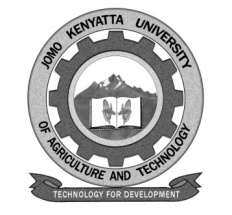    W1-2-60-1-6JOMO KENYATTA UNIVERSITYOFAGRICULTURE AND TECHNOLOGY		UNIVERSITY EXAMINATIONS 2014/2015YEAR II SEMESTER I EXAMINATION FOR THE DEGREE OF BACHELOR OF COMMERCEHBC 2206: BUSINESS LAW IDATE:   AUGUST 2015	                                      	                TIME: 2 HOURS INSTRUCTIONS: ANSWER QUESTION ONE (COMPULSORY) AND ANY OTHER TWO QUESTIONSQUESTION ONEOutline rules of offer.							         [12 marks]Differentiate general crossing from special crossing				[4 marks]In relation to the law of Agency, explain FOUR circumstances when an agent can delegate his powers.							          [10 marks]Outline any FOUR general defences in tort.					[4 marks]QUESTION TWOExplain FIVE ways of terminating a contract.				         [10 marks]In relation to the law of negotiable instruments, explain any FOUR characteristics of bills of exchange.								        [10 marks]QUESTION THREEDefine a tort and distinguish it from a crime.				       [10 marks]Discuss any FIVE duties of an agent to his principal.		                   [10 marks]QUESTION FOURWhen a contract has been breached, what are the remedies available?	      [10 marks]Explain the meaning of the term negligence and discuss its essential elements.												      [10 marks]QUESTION FIVEDifferentiate tort from contract						        [8 marks]Explain any SIX sources of law in Kenya				      [12 marks]